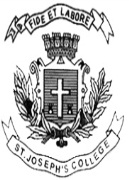 ST. JOSEPH’S COLLEGE (AUTONOMOUS), BANGALORE-27II SEMESTER: WRITING FOR JOURNALISM & CREATIVE WRITINGSEMESTER EXAMINATION: APRIL 2019JN 213: Journalism & Creative WritingTime: 2 ½ hrs                                                                              Max Marks- 70Instruction:This paper is meant for II semester students of BA-EJP course. You are allowed to use a Dictionary.You will lose marks for exceeding the suggested word-limit.Provide word-counts for all answers.This paper contains TWO pages and FOUR sections.I.A. Read the following leads and devise appropriate headlines for the reporting pieces that they front: (2x5=10)LEAD IElectioneering in Mandya, which has seen the most heat of any Lok Sabha segment in the State, got a celebrity touch on Monday with film personalities campaigning across the constituency.LEAD IIThe former Minister Baburao Chavan, who quit the BJP and joined the Congress in the presence of party veteran M. Mallikarjun Kharge at the party office here on Wednesday, said suffocating environment and “casteism” in the saffron party forced him to quit the party.I. B. What makes for effective headlining? Which Bangalore newspaper has the most effective headlines? Give examples. Your answer should not exceed 200 words. (15 marks)II.A. What makes the Sunday content of the newspaper you get at home distinctive? Is there any other day’s issue that you look out for? Answer in about 200 words. (15 marks)III. Write short notes on ANY TWO: (2x5=10 marks)Crisis in VenezuelaThe BogiBeel BridgeCandidates in your Lok Sabha constituencyIII.A. Which was the best question you set as part of your current affairs set? Which was the most interesting question set by someone else from your class? Give reasons for both your choices. Answer in about 150 words. (10 marks)IV. Write a 200-word response to the prompt Two-wheelers: (10 marks)